11th December 2020		To: All Members of the Planning CommitteeDear CouncillorPLANNING COMMITTEE MEETING You are hereby summoned to attend a virtual Planning Committee meeting to be held on Zoom, this is due to COVID 19 restrictions and as authorised by the Corona Act 2020 on Thursday 17th December 2020 commencing at 7:15pm, to transact the business listed below: -								           Yours sincerely									JR Ross								 Jonathan Ross, Parish ClerkMeetings are recorded to facilitate the compilation of the minutesAGENDA1.  Declarations of Pecuniary Interest:  2.  Apologies for absence:  3.  Public responses/speaking – Members of the public wishing to attend the virtual meeting can contact the Clerk by email to obtain the link. They will be admitted to the meeting by the Clerk. If you wish to speak at the meeting please inform the Clerk when you enter the meeting. Whilst we trust that the link works, the public may submit and are encouraged to send any comments on the applications below by email to clerk@stleonardspc.org.uk in addition to joining the meeting. These will then be circulated to Members.   You should also ensure that you submit any response direct to Dorset Council electronically or in writing by their deadline.4.  Minutes –To confirm the Minutes of the meeting held on 26th November 20205.  Matters arising from the Minutes:   6.   Correspondence, for information only: 7.  Planning Decisions – To note lists emailed 14th December 20208.  Planning Applications:9.  Exchange of Information:  	Next Meeting scheduled for 14th January 2021 provided sufficient business.AppAddressProposal3/20/2063/FUL1 Braeside Road Land rear of 14 Malmesbury Road St Leonards And St Ives Ringwood BH24 2PQErect 2 bedroom detached property with associated parking and amenity space.3/20/1738/HOU2 LIONS LANE, ASHLEY    HEATH, RINGWOOD, BH24 2HLSingle storey oak framed rear extension3/20/1789/HOU2 MALMESBURY ROAD, ST LEONARDS AND ST IVES, RINGWOOD, BH24 2QLSingle storey front extension3/20/1857/HOU12 MALMESBURY ROAD, ST LEONARDS AND ST IVES, RINGWOOD, BH24 2QLSingle storey side extension3/20/1919/HOU21 SANDY LANE, ST LEONARDS AND ST IVES, RINGWOOD, BH24 2LESingle storey rear extension3/20/1956/FUL55 BRAESIDE ROAD, ST LEONARDS AND ST IVES, RINGWOOD, BH24 2PJSever land and erect two 3 bedroom detached bungalows with parking.3/20/2040/HOU10B Oaks Drive, St Leonards and St Ives, Ringwood, BH24 2QTCreation of garage ancillary to main house.3/20/1658/ADVMOORS MANOR CARE HOME, RINGWOOD ROAD, ST LEONARDS AND ST IVES, BH24 2RRInstallation of 3no externally illuminated post signs, 1no non illuminated post sign and 1no set of non illuminated letters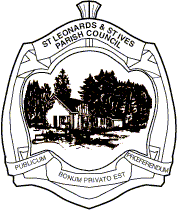 